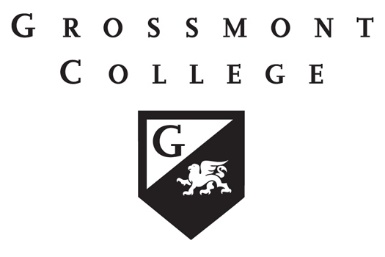 Zero Textbook Cost (ZTC) Program Grant ApplicationZero Textbook Cost (ZTC) Program Grant ApplicationZero Textbook Cost (ZTC) Program Grant ApplicationZero Textbook Cost (ZTC) Program Grant ApplicationZero Textbook Cost (ZTC) Program Grant ApplicationZero Textbook Cost (ZTC) Program Grant ApplicationZero Textbook Cost (ZTC) Program Grant ApplicationZero Textbook Cost (ZTC) Program Grant ApplicationZero Textbook Cost (ZTC) Program Grant ApplicationZero Textbook Cost (ZTC) Program Grant ApplicationZero Textbook Cost (ZTC) Program Grant ApplicationZero Textbook Cost (ZTC) Program Grant ApplicationZero Textbook Cost (ZTC) Program Grant ApplicationZero Textbook Cost (ZTC) Program Grant ApplicationZero Textbook Cost (ZTC) Program Grant ApplicationZero Textbook Cost (ZTC) Program Grant ApplicationZero Textbook Cost (ZTC) Program Grant ApplicationZero Textbook Cost (ZTC) Program Grant ApplicationZero Textbook Cost (ZTC) Program Grant ApplicationZero Textbook Cost (ZTC) Program Grant ApplicationZero Textbook Cost (ZTC) Program Grant ApplicationZero Textbook Cost (ZTC) Program Grant ApplicationApplicant InformationApplicant InformationApplicant InformationApplicant InformationApplicant InformationApplicant InformationApplicant InformationApplicant InformationApplicant InformationApplicant InformationApplicant InformationApplicant InformationApplicant InformationApplicant InformationApplicant InformationApplicant InformationApplicant InformationApplicant InformationApplicant InformationApplicant InformationApplicant InformationApplicant InformationApplicant InformationToday’s Date:Today’s Date:First Name:First Name:Last Name: Last Name: Last Name: Last Name: EmailEmailPhone:Phone:Phone:Department: Department: Department: What is your step and class in the 2023/24 year? (This is necessary for payment purposes)What is your step and class in the 2023/24 year? (This is necessary for payment purposes)What is your step and class in the 2023/24 year? (This is necessary for payment purposes)What is your step and class in the 2023/24 year? (This is necessary for payment purposes)What is your step and class in the 2023/24 year? (This is necessary for payment purposes)What is your step and class in the 2023/24 year? (This is necessary for payment purposes)What is your step and class in the 2023/24 year? (This is necessary for payment purposes)What is your step and class in the 2023/24 year? (This is necessary for payment purposes)What is your step and class in the 2023/24 year? (This is necessary for payment purposes)What is your step and class in the 2023/24 year? (This is necessary for payment purposes)What is your step and class in the 2023/24 year? (This is necessary for payment purposes)What is your step and class in the 2023/24 year? (This is necessary for payment purposes)What is your step and class in the 2023/24 year? (This is necessary for payment purposes)What is your step and class in the 2023/24 year? (This is necessary for payment purposes)What is your step and class in the 2023/24 year? (This is necessary for payment purposes)What is your step and class in the 2023/24 year? (This is necessary for payment purposes)What is your step and class in the 2023/24 year? (This is necessary for payment purposes)What is your step and class in the 2023/24 year? (This is necessary for payment purposes)What is your step and class in the 2023/24 year? (This is necessary for payment purposes)What is your step and class in the 2023/24 year? (This is necessary for payment purposes)What is your step and class in the 2023/24 year? (This is necessary for payment purposes)Course InformationCourse InformationCourse InformationCourse InformationCourse InformationCourse InformationCourse InformationCourse InformationCourse InformationCourse InformationCourse InformationCourse InformationCourse InformationCourse InformationCourse InformationCourse InformationCourse InformationCourse InformationCourse InformationCourse InformationCourse InformationCourse InformationCourse InformationThe priority of the grant is to develop a full ZTC degree or certificate. Strong applicants demonstrate how they contribute to a ZTC degree or certificateThe priority of the grant is to develop a full ZTC degree or certificate. Strong applicants demonstrate how they contribute to a ZTC degree or certificateThe priority of the grant is to develop a full ZTC degree or certificate. Strong applicants demonstrate how they contribute to a ZTC degree or certificateThe priority of the grant is to develop a full ZTC degree or certificate. Strong applicants demonstrate how they contribute to a ZTC degree or certificateThe priority of the grant is to develop a full ZTC degree or certificate. Strong applicants demonstrate how they contribute to a ZTC degree or certificateThe priority of the grant is to develop a full ZTC degree or certificate. Strong applicants demonstrate how they contribute to a ZTC degree or certificateThe priority of the grant is to develop a full ZTC degree or certificate. Strong applicants demonstrate how they contribute to a ZTC degree or certificateThe priority of the grant is to develop a full ZTC degree or certificate. Strong applicants demonstrate how they contribute to a ZTC degree or certificateThe priority of the grant is to develop a full ZTC degree or certificate. Strong applicants demonstrate how they contribute to a ZTC degree or certificateThe priority of the grant is to develop a full ZTC degree or certificate. Strong applicants demonstrate how they contribute to a ZTC degree or certificateThe priority of the grant is to develop a full ZTC degree or certificate. Strong applicants demonstrate how they contribute to a ZTC degree or certificateThe priority of the grant is to develop a full ZTC degree or certificate. Strong applicants demonstrate how they contribute to a ZTC degree or certificateThe priority of the grant is to develop a full ZTC degree or certificate. Strong applicants demonstrate how they contribute to a ZTC degree or certificateThe priority of the grant is to develop a full ZTC degree or certificate. Strong applicants demonstrate how they contribute to a ZTC degree or certificateThe priority of the grant is to develop a full ZTC degree or certificate. Strong applicants demonstrate how they contribute to a ZTC degree or certificateThe priority of the grant is to develop a full ZTC degree or certificate. Strong applicants demonstrate how they contribute to a ZTC degree or certificateThe priority of the grant is to develop a full ZTC degree or certificate. Strong applicants demonstrate how they contribute to a ZTC degree or certificateThe priority of the grant is to develop a full ZTC degree or certificate. Strong applicants demonstrate how they contribute to a ZTC degree or certificateThe priority of the grant is to develop a full ZTC degree or certificate. Strong applicants demonstrate how they contribute to a ZTC degree or certificateThe priority of the grant is to develop a full ZTC degree or certificate. Strong applicants demonstrate how they contribute to a ZTC degree or certificateThe priority of the grant is to develop a full ZTC degree or certificate. Strong applicants demonstrate how they contribute to a ZTC degree or certificateThe priority of the grant is to develop a full ZTC degree or certificate. Strong applicants demonstrate how they contribute to a ZTC degree or certificateThe priority of the grant is to develop a full ZTC degree or certificate. Strong applicants demonstrate how they contribute to a ZTC degree or certificateWhich course(s) will you develop as ZTC?Which course(s) will you develop as ZTC?Which course(s) will you develop as ZTC?Which course(s) will you develop as ZTC?Which General Education requirement(s) do the course(s) fulfill?Which General Education requirement(s) do the course(s) fulfill?Which General Education requirement(s) do the course(s) fulfill?Which General Education requirement(s) do the course(s) fulfill?Which General Education requirement(s) do the course(s) fulfill?Which General Education requirement(s) do the course(s) fulfill?Which General Education requirement(s) do the course(s) fulfill?Which General Education requirement(s) do the course(s) fulfill?Which General Education requirement(s) do the course(s) fulfill?Which General Education requirement(s) do the course(s) fulfill?Which General Education requirement(s) do the course(s) fulfill?Which General Education requirement(s) do the course(s) fulfill?Which General Education requirement(s) do the course(s) fulfill?Which General Education requirement(s) do the course(s) fulfill?Which General Education requirement(s) do the course(s) fulfill?Which Degree or Certificate requirements do the course(s) fulfill?Which Degree or Certificate requirements do the course(s) fulfill?Which Degree or Certificate requirements do the course(s) fulfill?Which Degree or Certificate requirements do the course(s) fulfill?Which Degree or Certificate requirements do the course(s) fulfill?Which Degree or Certificate requirements do the course(s) fulfill?Which Degree or Certificate requirements do the course(s) fulfill?Which Degree or Certificate requirements do the course(s) fulfill?Which Degree or Certificate requirements do the course(s) fulfill?Which Degree or Certificate requirements do the course(s) fulfill?Which Degree or Certificate requirements do the course(s) fulfill?Which Degree or Certificate requirements do the course(s) fulfill?Which Degree or Certificate requirements do the course(s) fulfill?Which Degree or Certificate requirements do the course(s) fulfill?Which Degree or Certificate requirements do the course(s) fulfill?Which Degree or Certificate requirements do the course(s) fulfill?Project InformationProject InformationProject InformationProject InformationProject InformationProject InformationProject InformationProject InformationProject InformationProject InformationProject InformationProject InformationProject InformationProject InformationProject InformationProject InformationProject InformationProject InformationProject InformationProject InformationProject InformationProject InformationProject InformationWhich method(s) will you employ for your course(s) to become ZTC?Which method(s) will you employ for your course(s) to become ZTC?Which method(s) will you employ for your course(s) to become ZTC?Which method(s) will you employ for your course(s) to become ZTC?Which method(s) will you employ for your course(s) to become ZTC?Which method(s) will you employ for your course(s) to become ZTC?Which method(s) will you employ for your course(s) to become ZTC?Which method(s) will you employ for your course(s) to become ZTC?Which method(s) will you employ for your course(s) to become ZTC?Which method(s) will you employ for your course(s) to become ZTC?Which method(s) will you employ for your course(s) to become ZTC?Which method(s) will you employ for your course(s) to become ZTC?Which method(s) will you employ for your course(s) to become ZTC?Which method(s) will you employ for your course(s) to become ZTC?Which method(s) will you employ for your course(s) to become ZTC?Which method(s) will you employ for your course(s) to become ZTC?Which method(s) will you employ for your course(s) to become ZTC?Which method(s) will you employ for your course(s) to become ZTC?Which method(s) will you employ for your course(s) to become ZTC?Which method(s) will you employ for your course(s) to become ZTC?Which method(s) will you employ for your course(s) to become ZTC?Which method(s) will you employ for your course(s) to become ZTC?Which method(s) will you employ for your course(s) to become ZTC?Curation of Existing OER (Open Educational Resources)Curation of Existing OER (Open Educational Resources)Curation of Existing OER (Open Educational Resources)Curation of Existing OER (Open Educational Resources)Curation of Existing OER (Open Educational Resources)Curation of Existing OER (Open Educational Resources)Curation of Existing OER (Open Educational Resources)Curation of Existing OER (Open Educational Resources)Curation of Existing OER (Open Educational Resources)Curation of Existing OER (Open Educational Resources)Curation of Existing OER (Open Educational Resources)Curation of Existing OER (Open Educational Resources)Curation of Existing OER (Open Educational Resources)Curation of Existing OER (Open Educational Resources)Curation of Existing OER (Open Educational Resources)Curation of Existing OER (Open Educational Resources)Curation of Existing OER (Open Educational Resources)Curation of Existing OER (Open Educational Resources)Curation of Existing OER (Open Educational Resources)Curation of Existing OER (Open Educational Resources)Curation of Existing OER (Open Educational Resources)Curation of Existing OER (Open Educational Resources)Creation of new material with a Creative Commons licenseCreation of new material with a Creative Commons licenseCreation of new material with a Creative Commons licenseCreation of new material with a Creative Commons licenseCreation of new material with a Creative Commons licenseCreation of new material with a Creative Commons licenseCreation of new material with a Creative Commons licenseCreation of new material with a Creative Commons licenseCreation of new material with a Creative Commons licenseCreation of new material with a Creative Commons licenseCreation of new material with a Creative Commons licenseCreation of new material with a Creative Commons licenseCreation of new material with a Creative Commons licenseCreation of new material with a Creative Commons licenseCreation of new material with a Creative Commons licenseCreation of new material with a Creative Commons licenseCreation of new material with a Creative Commons licenseCreation of new material with a Creative Commons licenseCreation of new material with a Creative Commons licenseCreation of new material with a Creative Commons licenseCreation of new material with a Creative Commons licenseCreation of new material with a Creative Commons licenseCuration of library materialsCuration of library materialsCuration of library materialsCuration of library materialsCuration of library materialsCuration of library materialsCuration of library materialsCuration of library materialsCuration of library materialsCuration of library materialsCuration of library materialsCuration of library materialsCuration of library materialsCuration of library materialsCuration of library materialsCuration of library materialsCuration of library materialsCuration of library materialsCuration of library materialsCuration of library materialsCuration of library materialsCuration of library materialsPurchase of class set of books/textbooksPurchase of class set of books/textbooksPurchase of class set of books/textbooksPurchase of class set of books/textbooksPurchase of class set of books/textbooksPurchase of class set of books/textbooksPurchase of class set of books/textbooksPurchase of class set of books/textbooksPurchase of class set of books/textbooksPurchase of class set of books/textbooksPurchase of class set of books/textbooksPurchase of class set of books/textbooksPurchase of class set of books/textbooksPurchase of class set of books/textbooksPurchase of class set of books/textbooksPurchase of class set of books/textbooksPurchase of class set of books/textbooksPurchase of class set of books/textbooksPurchase of class set of books/textbooksPurchase of class set of books/textbooksPurchase of class set of books/textbooksPurchase of class set of books/textbooksDescribe in more detail the method(s) you have selected and the final project. Discuss any existing OER, and how your project will utilize or expand upon existing OER. Describe how your project will be sustained beyond the grant term.Describe in more detail the method(s) you have selected and the final project. Discuss any existing OER, and how your project will utilize or expand upon existing OER. Describe how your project will be sustained beyond the grant term.Describe in more detail the method(s) you have selected and the final project. Discuss any existing OER, and how your project will utilize or expand upon existing OER. Describe how your project will be sustained beyond the grant term.Describe in more detail the method(s) you have selected and the final project. Discuss any existing OER, and how your project will utilize or expand upon existing OER. Describe how your project will be sustained beyond the grant term.Describe in more detail the method(s) you have selected and the final project. Discuss any existing OER, and how your project will utilize or expand upon existing OER. Describe how your project will be sustained beyond the grant term.Describe in more detail the method(s) you have selected and the final project. Discuss any existing OER, and how your project will utilize or expand upon existing OER. Describe how your project will be sustained beyond the grant term.Describe in more detail the method(s) you have selected and the final project. Discuss any existing OER, and how your project will utilize or expand upon existing OER. Describe how your project will be sustained beyond the grant term.Describe in more detail the method(s) you have selected and the final project. Discuss any existing OER, and how your project will utilize or expand upon existing OER. Describe how your project will be sustained beyond the grant term.Describe in more detail the method(s) you have selected and the final project. Discuss any existing OER, and how your project will utilize or expand upon existing OER. Describe how your project will be sustained beyond the grant term.Describe in more detail the method(s) you have selected and the final project. Discuss any existing OER, and how your project will utilize or expand upon existing OER. Describe how your project will be sustained beyond the grant term.Describe in more detail the method(s) you have selected and the final project. Discuss any existing OER, and how your project will utilize or expand upon existing OER. Describe how your project will be sustained beyond the grant term.Describe in more detail the method(s) you have selected and the final project. Discuss any existing OER, and how your project will utilize or expand upon existing OER. Describe how your project will be sustained beyond the grant term.Describe in more detail the method(s) you have selected and the final project. Discuss any existing OER, and how your project will utilize or expand upon existing OER. Describe how your project will be sustained beyond the grant term.Describe in more detail the method(s) you have selected and the final project. Discuss any existing OER, and how your project will utilize or expand upon existing OER. Describe how your project will be sustained beyond the grant term.Describe in more detail the method(s) you have selected and the final project. Discuss any existing OER, and how your project will utilize or expand upon existing OER. Describe how your project will be sustained beyond the grant term.Describe in more detail the method(s) you have selected and the final project. Discuss any existing OER, and how your project will utilize or expand upon existing OER. Describe how your project will be sustained beyond the grant term.Describe in more detail the method(s) you have selected and the final project. Discuss any existing OER, and how your project will utilize or expand upon existing OER. Describe how your project will be sustained beyond the grant term.Describe in more detail the method(s) you have selected and the final project. Discuss any existing OER, and how your project will utilize or expand upon existing OER. Describe how your project will be sustained beyond the grant term.Describe in more detail the method(s) you have selected and the final project. Discuss any existing OER, and how your project will utilize or expand upon existing OER. Describe how your project will be sustained beyond the grant term.Describe in more detail the method(s) you have selected and the final project. Discuss any existing OER, and how your project will utilize or expand upon existing OER. Describe how your project will be sustained beyond the grant term.Describe in more detail the method(s) you have selected and the final project. Discuss any existing OER, and how your project will utilize or expand upon existing OER. Describe how your project will be sustained beyond the grant term.Describe in more detail the method(s) you have selected and the final project. Discuss any existing OER, and how your project will utilize or expand upon existing OER. Describe how your project will be sustained beyond the grant term.Describe in more detail the method(s) you have selected and the final project. Discuss any existing OER, and how your project will utilize or expand upon existing OER. Describe how your project will be sustained beyond the grant term.How does your proposed project enhance diversity, equity, inclusion, and anti-racism at Grossmont College?How does your proposed project enhance diversity, equity, inclusion, and anti-racism at Grossmont College?How does your proposed project enhance diversity, equity, inclusion, and anti-racism at Grossmont College?How does your proposed project enhance diversity, equity, inclusion, and anti-racism at Grossmont College?How does your proposed project enhance diversity, equity, inclusion, and anti-racism at Grossmont College?How does your proposed project enhance diversity, equity, inclusion, and anti-racism at Grossmont College?How does your proposed project enhance diversity, equity, inclusion, and anti-racism at Grossmont College?How does your proposed project enhance diversity, equity, inclusion, and anti-racism at Grossmont College?How does your proposed project enhance diversity, equity, inclusion, and anti-racism at Grossmont College?How does your proposed project enhance diversity, equity, inclusion, and anti-racism at Grossmont College?How does your proposed project enhance diversity, equity, inclusion, and anti-racism at Grossmont College?How does your proposed project enhance diversity, equity, inclusion, and anti-racism at Grossmont College?How does your proposed project enhance diversity, equity, inclusion, and anti-racism at Grossmont College?How does your proposed project enhance diversity, equity, inclusion, and anti-racism at Grossmont College?How does your proposed project enhance diversity, equity, inclusion, and anti-racism at Grossmont College?How does your proposed project enhance diversity, equity, inclusion, and anti-racism at Grossmont College?How does your proposed project enhance diversity, equity, inclusion, and anti-racism at Grossmont College?How does your proposed project enhance diversity, equity, inclusion, and anti-racism at Grossmont College?How does your proposed project enhance diversity, equity, inclusion, and anti-racism at Grossmont College?How does your proposed project enhance diversity, equity, inclusion, and anti-racism at Grossmont College?How does your proposed project enhance diversity, equity, inclusion, and anti-racism at Grossmont College?How does your proposed project enhance diversity, equity, inclusion, and anti-racism at Grossmont College?How does your proposed project enhance diversity, equity, inclusion, and anti-racism at Grossmont College?Explain how you will meet accessibility requirementsExplain how you will meet accessibility requirementsExplain how you will meet accessibility requirementsExplain how you will meet accessibility requirementsExplain how you will meet accessibility requirementsExplain how you will meet accessibility requirementsExplain how you will meet accessibility requirementsExplain how you will meet accessibility requirementsExplain how you will meet accessibility requirementsExplain how you will meet accessibility requirementsExplain how you will meet accessibility requirementsExplain how you will meet accessibility requirementsExplain how you will meet accessibility requirementsExplain how you will meet accessibility requirementsExplain how you will meet accessibility requirementsExplain how you will meet accessibility requirementsExplain how you will meet accessibility requirementsExplain how you will meet accessibility requirementsExplain how you will meet accessibility requirementsExplain how you will meet accessibility requirementsExplain how you will meet accessibility requirementsExplain how you will meet accessibility requirementsExplain how you will meet accessibility requirementsWill you need assistance meeting accessibility requirements?Will you need assistance meeting accessibility requirements?Will you need assistance meeting accessibility requirements?Will you need assistance meeting accessibility requirements?Will you need assistance meeting accessibility requirements?Will you need assistance meeting accessibility requirements?Will you need assistance meeting accessibility requirements?Will you need assistance meeting accessibility requirements?Will you need assistance meeting accessibility requirements?YESYESYESYESNONONOExplain how you will meet licensing requirementsExplain how you will meet licensing requirementsExplain how you will meet licensing requirementsExplain how you will meet licensing requirementsExplain how you will meet licensing requirementsExplain how you will meet licensing requirementsExplain how you will meet licensing requirementsExplain how you will meet licensing requirementsExplain how you will meet licensing requirementsExplain how you will meet licensing requirementsExplain how you will meet licensing requirementsExplain how you will meet licensing requirementsExplain how you will meet licensing requirementsExplain how you will meet licensing requirementsExplain how you will meet licensing requirementsExplain how you will meet licensing requirementsExplain how you will meet licensing requirementsExplain how you will meet licensing requirementsExplain how you will meet licensing requirementsExplain how you will meet licensing requirementsExplain how you will meet licensing requirementsExplain how you will meet licensing requirementsExplain how you will meet licensing requirementsWill you need assistance meeting licensing requirements?Will you need assistance meeting licensing requirements?Will you need assistance meeting licensing requirements?Will you need assistance meeting licensing requirements?Will you need assistance meeting licensing requirements?Will you need assistance meeting licensing requirements?Will you need assistance meeting licensing requirements?Will you need assistance meeting licensing requirements?Will you need assistance meeting licensing requirements?YESYESYESYESYESYESYESNODo you plan to collaborate with others on this project?Do you plan to collaborate with others on this project?Do you plan to collaborate with others on this project?Do you plan to collaborate with others on this project?Do you plan to collaborate with others on this project?Do you plan to collaborate with others on this project?Do you plan to collaborate with others on this project?YESYESNONONONO   If you answered yes, list the Grossmont employees collaborating on this project. Include their step and class for the 2023/24 year.   If you answered yes, list the Grossmont employees collaborating on this project. Include their step and class for the 2023/24 year.   If you answered yes, list the Grossmont employees collaborating on this project. Include their step and class for the 2023/24 year.   If you answered yes, list the Grossmont employees collaborating on this project. Include their step and class for the 2023/24 year.   If you answered yes, list the Grossmont employees collaborating on this project. Include their step and class for the 2023/24 year.   If you answered yes, list the Grossmont employees collaborating on this project. Include their step and class for the 2023/24 year.   If you answered yes, list the Grossmont employees collaborating on this project. Include their step and class for the 2023/24 year.   If you answered yes, list the Grossmont employees collaborating on this project. Include their step and class for the 2023/24 year.   If you answered yes, list the Grossmont employees collaborating on this project. Include their step and class for the 2023/24 year.   If you answered yes, list the Grossmont employees collaborating on this project. Include their step and class for the 2023/24 year.   If you answered yes, list the Grossmont employees collaborating on this project. Include their step and class for the 2023/24 year.   If you answered yes, list the Grossmont employees collaborating on this project. Include their step and class for the 2023/24 year.   If you answered yes, list the Grossmont employees collaborating on this project. Include their step and class for the 2023/24 year.   If you answered yes, list the Grossmont employees collaborating on this project. Include their step and class for the 2023/24 year.   If you answered yes, list the Grossmont employees collaborating on this project. Include their step and class for the 2023/24 year.   If you answered yes, list the Grossmont employees collaborating on this project. Include their step and class for the 2023/24 year.   If you answered yes, list the Grossmont employees collaborating on this project. Include their step and class for the 2023/24 year.   If you answered yes, list the Grossmont employees collaborating on this project. Include their step and class for the 2023/24 year.   If you answered yes, list the Grossmont employees collaborating on this project. Include their step and class for the 2023/24 year.   If you answered yes, list the Grossmont employees collaborating on this project. Include their step and class for the 2023/24 year.   If you answered yes, list the Grossmont employees collaborating on this project. Include their step and class for the 2023/24 year.   If you answered yes, list the Grossmont employees collaborating on this project. Include their step and class for the 2023/24 year.   If you answered yes, list the Grossmont employees collaborating on this project. Include their step and class for the 2023/24 year.TimelineTimelineTimelineTimelineTimelineTimelineTimelineTimelineTimelineTimelineTimelineTimelineTimelineTimelineTimelineTimelineTimelineTimelineTimelineTimelineTimelineTimelineTimelineGive an approximate date when your project will be 25% complete.Give an approximate date when your project will be 25% complete.Give an approximate date when your project will be 25% complete.Give an approximate date when your project will be 25% complete.Give an approximate date when your project will be 25% complete.Give an approximate date when your project will be 25% complete.Give an approximate date when your project will be 25% complete.Give an approximate date when your project will be 25% complete.Give an approximate date when your project will be 25% complete.Give an approximate date when your project will be 25% complete.Give an approximate date when your project will be 25% complete.Describe the deliverables at the 25% completion point.Describe the deliverables at the 25% completion point.Describe the deliverables at the 25% completion point.Describe the deliverables at the 25% completion point.Describe the deliverables at the 25% completion point.Describe the deliverables at the 25% completion point.Describe the deliverables at the 25% completion point.Describe the deliverables at the 25% completion point.Describe the deliverables at the 25% completion point.Describe the deliverables at the 25% completion point.Describe the deliverables at the 25% completion point.Describe the deliverables at the 25% completion point.Describe the deliverables at the 25% completion point.Describe the deliverables at the 25% completion point.Describe the deliverables at the 25% completion point.Describe the deliverables at the 25% completion point.Describe the deliverables at the 25% completion point.Describe the deliverables at the 25% completion point.Describe the deliverables at the 25% completion point.Describe the deliverables at the 25% completion point.Describe the deliverables at the 25% completion point.Describe the deliverables at the 25% completion point.Describe the deliverables at the 25% completion point.Give an approximate date when your project will be 50% complete.Give an approximate date when your project will be 50% complete.Give an approximate date when your project will be 50% complete.Give an approximate date when your project will be 50% complete.Give an approximate date when your project will be 50% complete.Give an approximate date when your project will be 50% complete.Give an approximate date when your project will be 50% complete.Give an approximate date when your project will be 50% complete.Give an approximate date when your project will be 50% complete.Give an approximate date when your project will be 50% complete.Give an approximate date when your project will be 50% complete.Give an approximate date when your project will be 50% complete.Describe the deliverables at the 50% completion point.Describe the deliverables at the 50% completion point.Describe the deliverables at the 50% completion point.Describe the deliverables at the 50% completion point.Describe the deliverables at the 50% completion point.Describe the deliverables at the 50% completion point.Describe the deliverables at the 50% completion point.Describe the deliverables at the 50% completion point.Describe the deliverables at the 50% completion point.Describe the deliverables at the 50% completion point.Describe the deliverables at the 50% completion point.Describe the deliverables at the 50% completion point.Describe the deliverables at the 50% completion point.Describe the deliverables at the 50% completion point.Describe the deliverables at the 50% completion point.Describe the deliverables at the 50% completion point.Describe the deliverables at the 50% completion point.Describe the deliverables at the 50% completion point.Describe the deliverables at the 50% completion point.Describe the deliverables at the 50% completion point.Describe the deliverables at the 50% completion point.Describe the deliverables at the 50% completion point.Describe the deliverables at the 50% completion point.Give an approximate date when your project will be 100% complete.Note that preferred due date is on or before June 2026Give an approximate date when your project will be 100% complete.Note that preferred due date is on or before June 2026Give an approximate date when your project will be 100% complete.Note that preferred due date is on or before June 2026Give an approximate date when your project will be 100% complete.Note that preferred due date is on or before June 2026Give an approximate date when your project will be 100% complete.Note that preferred due date is on or before June 2026Give an approximate date when your project will be 100% complete.Note that preferred due date is on or before June 2026Give an approximate date when your project will be 100% complete.Note that preferred due date is on or before June 2026Give an approximate date when your project will be 100% complete.Note that preferred due date is on or before June 2026Give an approximate date when your project will be 100% complete.Note that preferred due date is on or before June 2026Give an approximate date when your project will be 100% complete.Note that preferred due date is on or before June 2026Give an approximate date when your project will be 100% complete.Note that preferred due date is on or before June 2026Give an approximate date when your project will be 100% complete.Note that preferred due date is on or before June 2026Describe the deliverables at the 100% completion point.Describe the deliverables at the 100% completion point.Describe the deliverables at the 100% completion point.Describe the deliverables at the 100% completion point.Describe the deliverables at the 100% completion point.Describe the deliverables at the 100% completion point.Describe the deliverables at the 100% completion point.Describe the deliverables at the 100% completion point.Describe the deliverables at the 100% completion point.Describe the deliverables at the 100% completion point.Describe the deliverables at the 100% completion point.Describe the deliverables at the 100% completion point.Describe the deliverables at the 100% completion point.Describe the deliverables at the 100% completion point.Describe the deliverables at the 100% completion point.Describe the deliverables at the 100% completion point.Describe the deliverables at the 100% completion point.Describe the deliverables at the 100% completion point.Describe the deliverables at the 100% completion point.Describe the deliverables at the 100% completion point.Describe the deliverables at the 100% completion point.Describe the deliverables at the 100% completion point.Describe the deliverables at the 100% completion point.InstructionsInstructionsInstructionsInstructionsInstructionsInstructionsInstructionsInstructionsInstructionsInstructionsInstructionsInstructionsInstructionsInstructionsInstructionsInstructionsInstructionsInstructionsInstructionsInstructionsInstructionsInstructionsInstructionsDownload and save your document naming it ZTC Program Grant Application _YOUR NAMEDownload and save your document naming it ZTC Program Grant Application _YOUR NAMEDownload and save your document naming it ZTC Program Grant Application _YOUR NAMEDownload and save your document naming it ZTC Program Grant Application _YOUR NAMEDownload and save your document naming it ZTC Program Grant Application _YOUR NAMEDownload and save your document naming it ZTC Program Grant Application _YOUR NAMEDownload and save your document naming it ZTC Program Grant Application _YOUR NAMEDownload and save your document naming it ZTC Program Grant Application _YOUR NAMEDownload and save your document naming it ZTC Program Grant Application _YOUR NAMEDownload and save your document naming it ZTC Program Grant Application _YOUR NAMEDownload and save your document naming it ZTC Program Grant Application _YOUR NAMEDownload and save your document naming it ZTC Program Grant Application _YOUR NAMEDownload and save your document naming it ZTC Program Grant Application _YOUR NAMEDownload and save your document naming it ZTC Program Grant Application _YOUR NAMEDownload and save your document naming it ZTC Program Grant Application _YOUR NAMEDownload and save your document naming it ZTC Program Grant Application _YOUR NAMEDownload and save your document naming it ZTC Program Grant Application _YOUR NAMEDownload and save your document naming it ZTC Program Grant Application _YOUR NAMEDownload and save your document naming it ZTC Program Grant Application _YOUR NAMEDownload and save your document naming it ZTC Program Grant Application _YOUR NAMEDownload and save your document naming it ZTC Program Grant Application _YOUR NAMEDownload and save your document naming it ZTC Program Grant Application _YOUR NAMEDownload and save your document naming it ZTC Program Grant Application _YOUR NAMEUpon completion Email your application to Lara Braff at lara.braff@gcccd.eduUpon completion Email your application to Lara Braff at lara.braff@gcccd.eduUpon completion Email your application to Lara Braff at lara.braff@gcccd.eduUpon completion Email your application to Lara Braff at lara.braff@gcccd.eduUpon completion Email your application to Lara Braff at lara.braff@gcccd.eduUpon completion Email your application to Lara Braff at lara.braff@gcccd.eduUpon completion Email your application to Lara Braff at lara.braff@gcccd.eduUpon completion Email your application to Lara Braff at lara.braff@gcccd.eduUpon completion Email your application to Lara Braff at lara.braff@gcccd.eduUpon completion Email your application to Lara Braff at lara.braff@gcccd.eduUpon completion Email your application to Lara Braff at lara.braff@gcccd.eduUpon completion Email your application to Lara Braff at lara.braff@gcccd.eduUpon completion Email your application to Lara Braff at lara.braff@gcccd.eduUpon completion Email your application to Lara Braff at lara.braff@gcccd.eduUpon completion Email your application to Lara Braff at lara.braff@gcccd.eduUpon completion Email your application to Lara Braff at lara.braff@gcccd.eduUpon completion Email your application to Lara Braff at lara.braff@gcccd.eduUpon completion Email your application to Lara Braff at lara.braff@gcccd.eduUpon completion Email your application to Lara Braff at lara.braff@gcccd.eduUpon completion Email your application to Lara Braff at lara.braff@gcccd.eduUpon completion Email your application to Lara Braff at lara.braff@gcccd.eduUpon completion Email your application to Lara Braff at lara.braff@gcccd.eduUpon completion Email your application to Lara Braff at lara.braff@gcccd.eduScoring RubricScoring RubricScoring RubricScoring RubricScoring RubricScoring RubricScoring RubricScoring RubricScoring RubricScoring RubricScoring RubricScoring RubricScoring RubricScoring RubricScoring RubricScoring RubricScoring RubricScoring RubricScoring RubricScoring RubricScoring RubricScoring RubricScoring RubricCriteria Criteria is missing or unsatisfactory Criteria is partially met  Criteria is met fully and completely The proposed project supports a locally significant degree/certificate. The proposed project prioritizes existing ADTs. The proposal considers existing OER before creating new OER; adopts/adapts as appropriate. The proposal considers sustainability after grant funds are exhausted (i.e. how content will be updated and made available to students). The proposed project enhance diversity, equity and inclusion at Grossmont College. The proposal indicates clearly which degree or certificate will be further developed as a ZTC degree/certificate. The proposal clearly indicates which course(s) will be developed as ZTC section(s). Include information on the G.E. requirements and/or degree/certificate requirements that the course(s) fulfill. The proposal includes a specific plan for creating ZTC course(s), e.g., developing new OER, curating existing OER, finding/utilizing library resources, etc.). Include information on the methods you will use and the final product. The proposal sets forth a clear and feasible timeline, steps for completion and budget. 